Modulo C) Ripresa carriera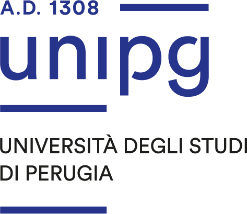 MODULO PER LA RIPRESA CARRIERA DEI PERCORSI DI SPECIALIZZAZIONE PER LE ATTIVITA’ DI SOSTEGNO DIDATTICO AD ALUNNI CON DISABILITA’VIII CICLOA.A. 2022/2023__l__ sottoscritt__ ______________________________ ___________________________________________Cognome 					Nome nat__ a ________________________________________ Prov. _______ il _____________________________codice fiscale l__l__l__l__l__l__l__l__l__l__l__l__l__l__l__l__l residente a _____________________________Prov. ____ c.a.p. __________ in via ____________________________________________________n._______posta elettronica____________________________________Tel./cellulare____________________________CHIEDEla ripresa della carriera del Percorso di formazione per il conseguimento della specializzazione per le attività di sostegno didattico agli alunni con disabilità.Ordine di scuola __________________________________________________________A tal fine, consapevole delle sanzioni anche penali previste in caso di dichiarazioni non veritiere, di formazione o uso di atti falsi dagli artt. 75 e 76 del D.P.R. 445 del 28 dicembre 2000, dichiara sotto la propria responsabilità: di aver sospeso la frequenza del ________ ciclo del Percorso di formazione per il conseguimento della specializzazione per le attività di sostegno didattico agli alunni con disabilità A.A. ___________ per il seguente grado di scuola ___________________________________________________ presso l’Università degli studi di Perugia. Luogo e data __________________             Firma __________________________________